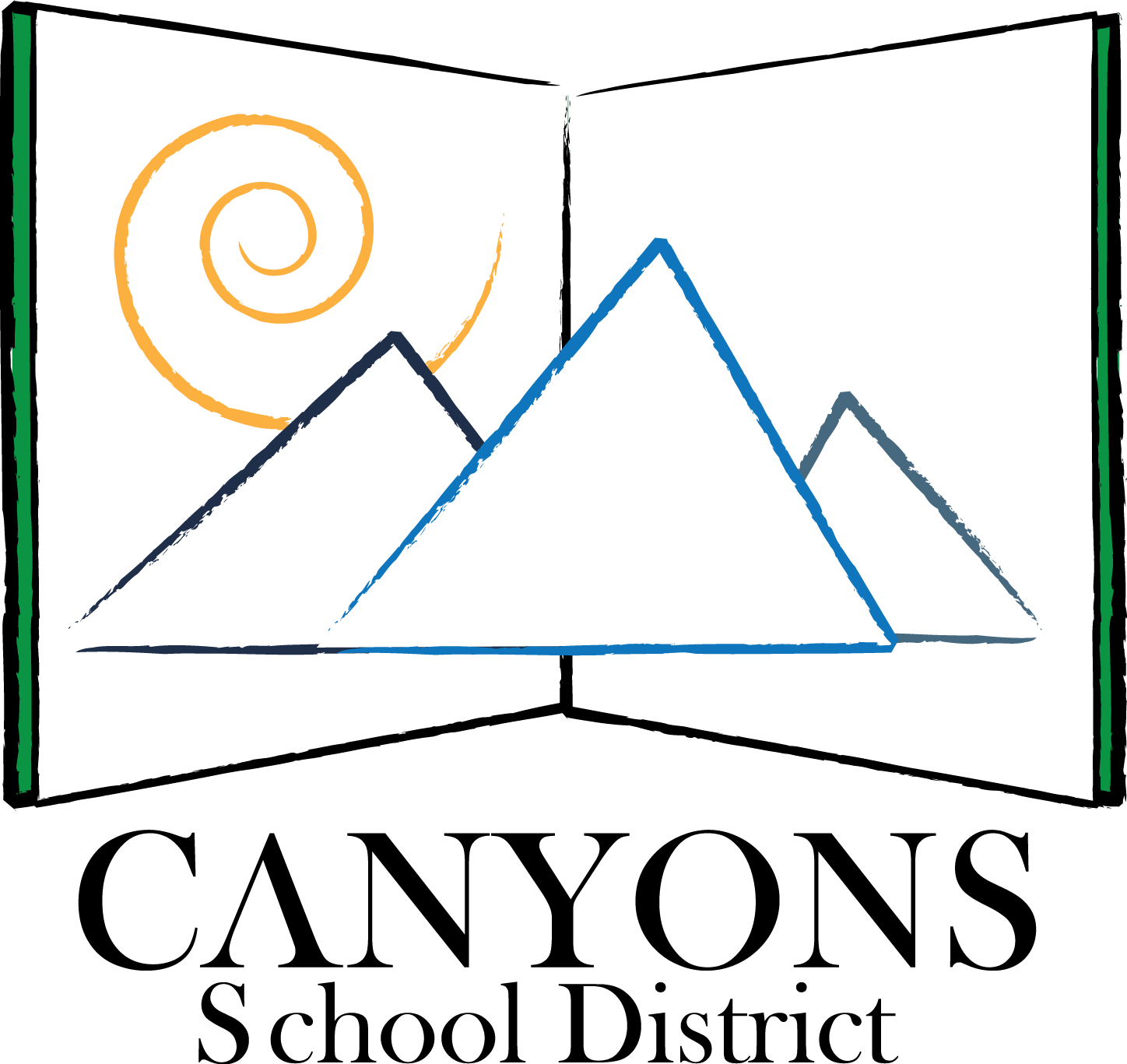 Elimu Maalum Notisi ya Awali Kuhusu KuhitimuTarehe      Ndugu Mzazi/Mlezi wa      Kama tulivyozungumzia hapo awali, kuhitimu kumeratibiwa kufanyike      . Lengo la barua hii ni kukufahamisha kuwa tunatarajia kuwa mtoto wako atahitimu shule ya upili kwenye tarehe hiyo. Hii inategemea yeye kukamilisha mahitaji yote ya kuhitimu ya IEP na Wilaya ya Shule ya Canyons kama yalivyoorodheshwa kwenye Mpango wa Mpito/Kuhitimu.Kanuni za Elimu Maalum za Jimbo la Utah zinaashiria kuwa kuhitimu na kupewa diploma kunakomesha mwanafunzi kustahiki kupokea huduma za elimu ya umma na kutaiondolea Wilaya ya Shule ya Canyons jukumu la kufikisha elimu mwafaka ya umma bila malipo mpaka afike umri wa miaka 22. Kanuni za Elimu Maalum pia zinaashiria kuwa wazazi hawafai kuilazimu wilaya ya shule izuie kutoa diploma mpaka afike umri wa miaka 22 ikiwa mwanafunzi mwenye ulemavu amekidhi mahitaji ya kuhitimu. Ikiwa hukubaliani na uamuzi wa kuhitimu basi ni lazima uwasiliane na shule ya mtoto wako haraka iwezekanavyo. Tusipopokea mawasiliano kutoka kwako, tutachukulia kuwa umekubaliana na uamuzi wa kuhitimu.Tafadhali fahamu kuwa fomu hii ya Notisi ya Awali haihakikishi kuwa mtoto wako atahitimu. Ni lazima mahitaji yote ya kuhitimu ya Wilaya ya Shule ya Canyons yakidhiwe kabla ya mwaka huu wa shule ili kuhitimu kufanyike. Ikiwa baadhi ya mahitaji hayajakidhiwa basi kuhitimu hakutofanyika na itabidi timu ya IEM ikutane tena ili kuzungumzia machaguo mengine.Ikiwa tunaweza kukupatia maelezo zaidi, tafadhali wasiliana na mimi kwa nambari iliyoorodheshwa hapo chini.Kwa dhati,Mwanachama wa Timu ya Elimu Maalum	Nambari ya simuViambatisho:	Notisi ya Awali ya Badiliko la Mkao 	Vilinzi vya Kitaratibu				   Ilihakikiwa 3/14	